Ćwiczenia rozwijające umiejętności szkolneRozwiąż krzyżówkę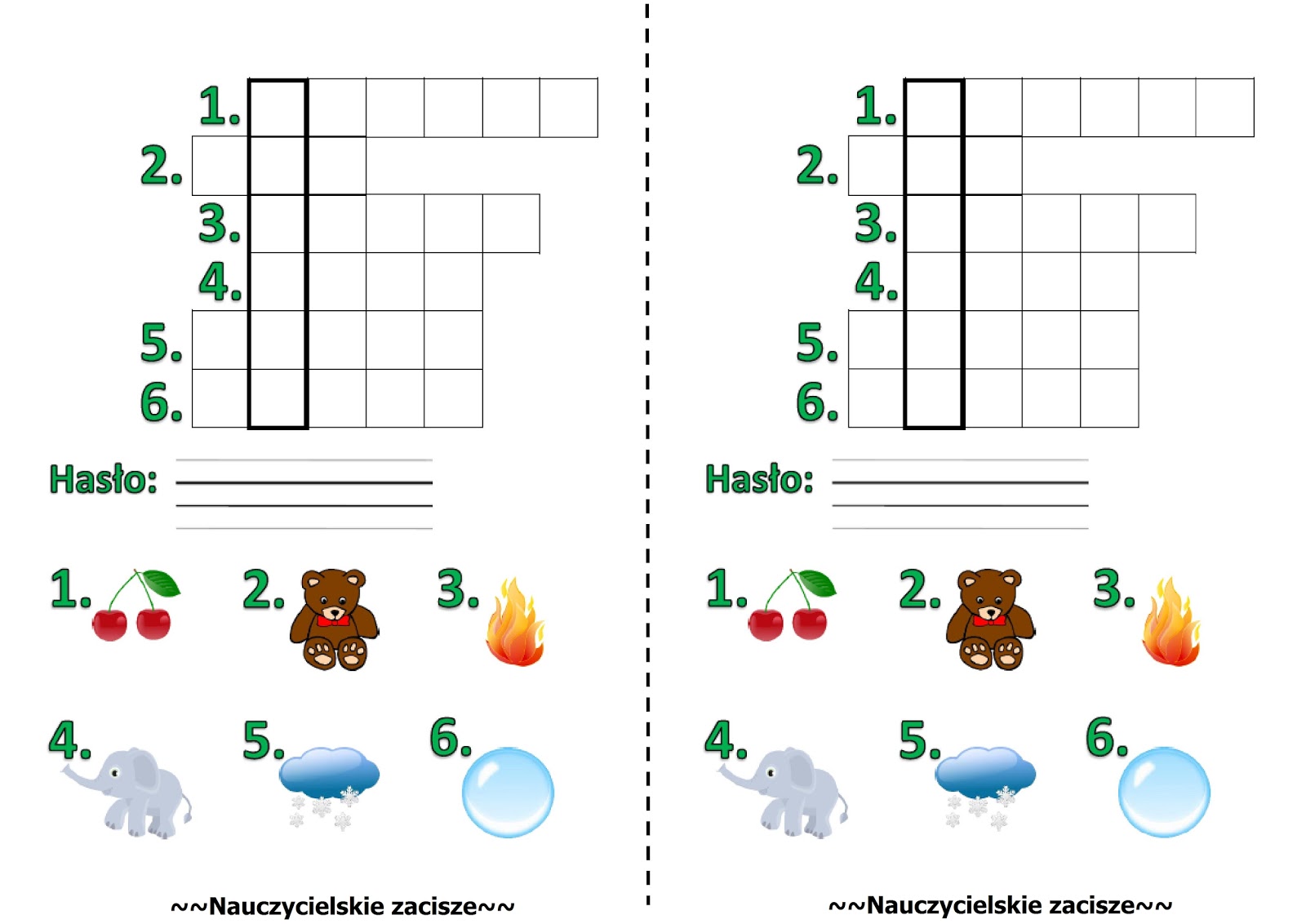 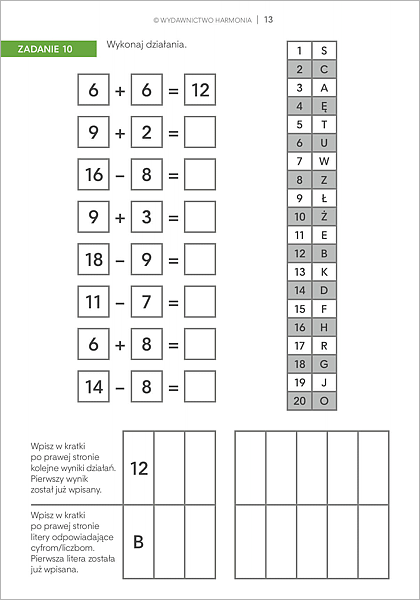 Napisz po śladzie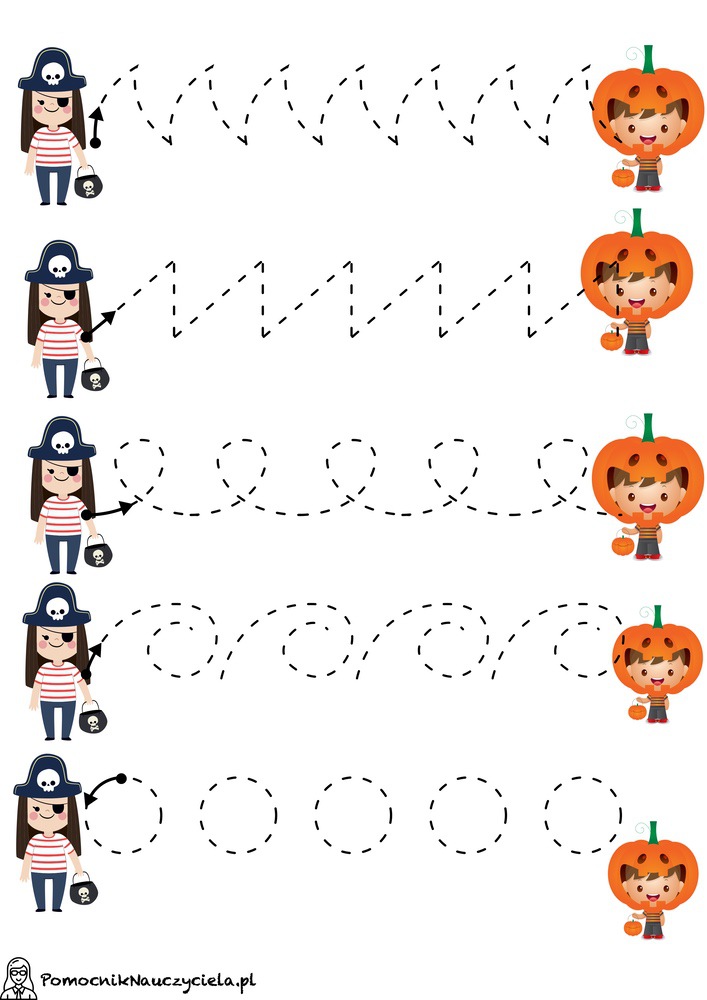 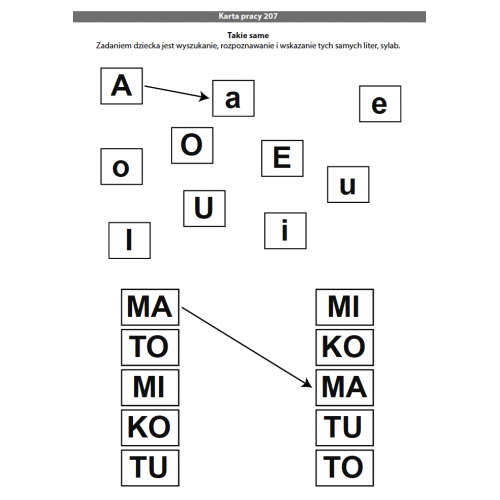 M. Zajdel